SPRING CAMPING AND BRIDGING CEREMONYBW Wells Camp Ground
1630 Bent Rd. Wake Forest, NC 27587 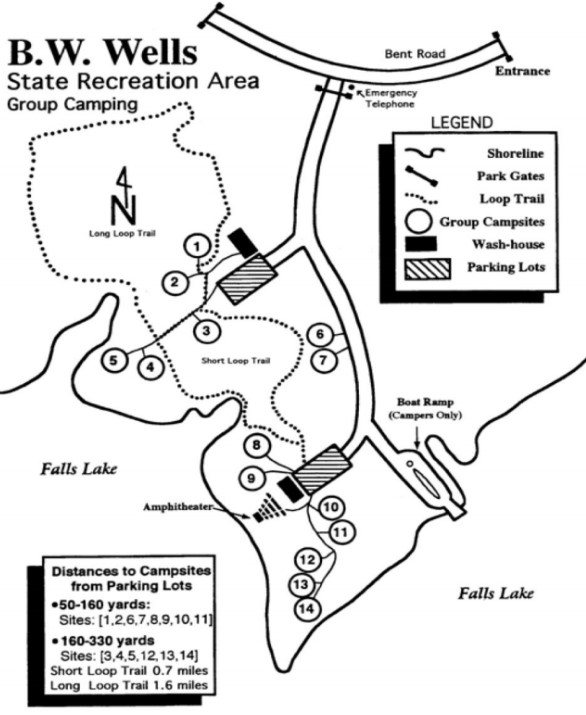 FRIDAY						Uniform	Notes3:00pm	Arrive and Set Up		B		Dinner on your own5:00pm	Flag Raising (All Hands)	B7:00pm	Leaders Meeting				Amphitheater8:00pm	Den Campfires			B		In your campsite9:00pm	Star Gazing			B		Activity Field10:00pm	Lights OutSATURDAY7:00am	Reveille7:45am	Flag Raising (AOL)		A		WELCOME8:00am	Breakfast			A		Adults Only9:00am	Den Activities			B		B.W. Wells9:00am	Service Shift 1			B		9am-10:3010:00am	Service Shift 2			B		10am-11:3012:00pm	Lunch-AOL			B		Adults Only1:00pm	Den Activity			B		B.W. Wells1:00pm	Field Day Activities		B		Activity Field5:15pm	Flag Lowering 	(Wolves)	A		Announcements5:30pm	Dinner				A		Adults Only		Bridging and Awards		A		Amphitheater6:30pm	Den Time			B		B.W. Wells8:00pm	Den Campfire & Skits		B		Campsite 9/Webelos1000		Lights OutSUNDAY7:00am	Reveille7:45am	Flag Raising (Tigers)		A		Activity Field8:00am	Breakfast			A		Adults Only9:00am	Flag Lowering (Webelos)	A		Activity Field10:00am	Camp Cleanup	